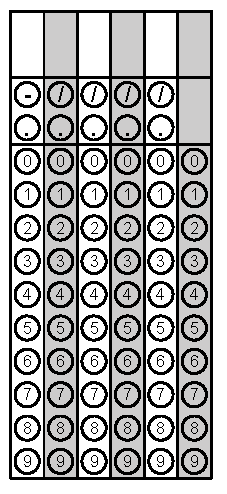 Problem 1Problem 2Gridded ResponseMondaySimplify Santana missed 2 out of 11 questions on her science test. What percentage did she answer correctly on the test? Write your answer as a repeating decimal.  Problem 1TuesdayIn 2015, the approximate population of North Carolina was 1 x 107 people. Also, there were about 2.3 x 106 people under the age of 18.  About what percent of the people in NC in 2015 were under the age of 18?23%Malik is painting a square mural on the wall. The area of the mural is 75 square inches. Rounding to the nearest hundredth inches, about how long is each side of the mural? 8.66 inchesProblem 2WednesdayWhich point best represents the Point B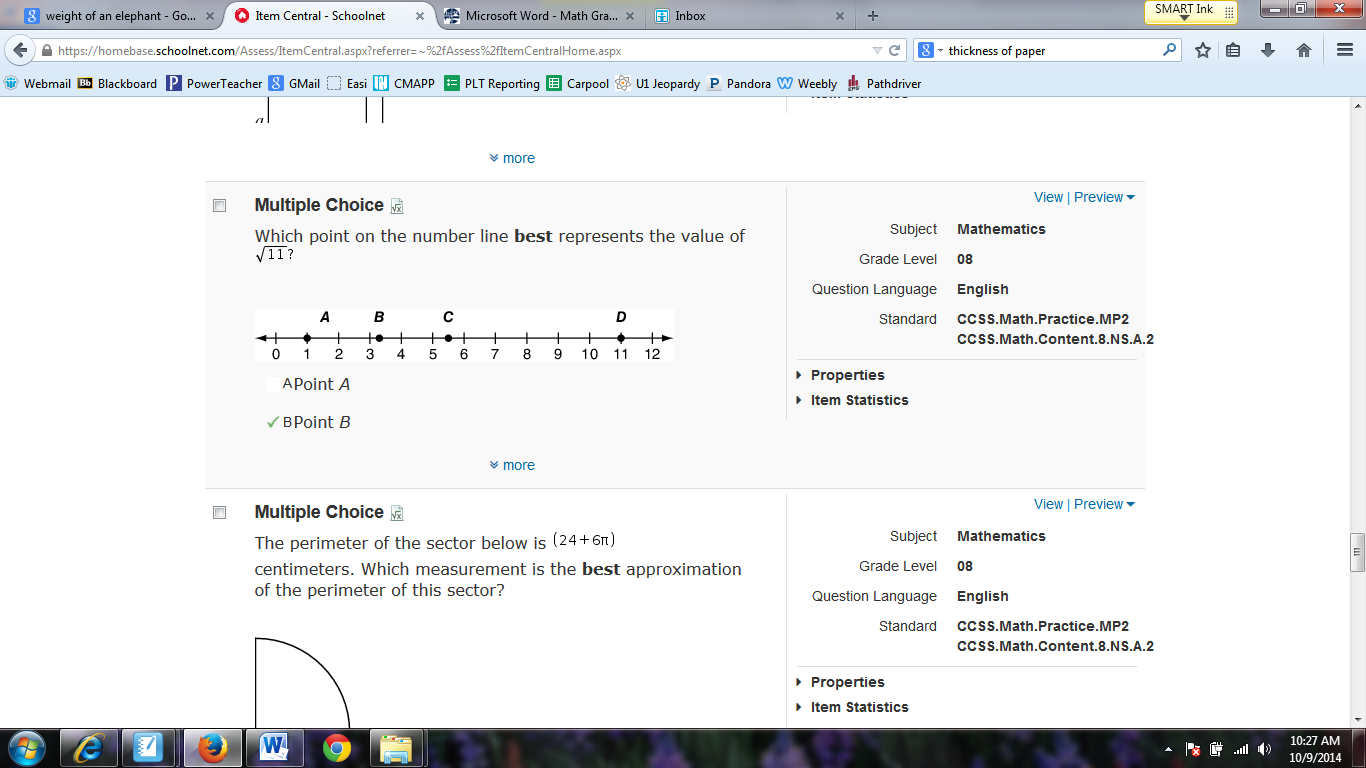 Ishaan grew inches in June and  inches in July. How much more did Ishaan grow in June than July? Problem 2 ThursdayThe perimeter of a stop sign is 120 inches. Each side of the stop sign is 3x - 6 inches. Find the value of x. x = 7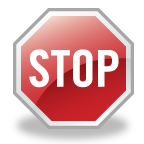 Simplify Problem 1FridayLucia has two rectangular playpens to keep her new dogs. The first rectangle has a width of 10 feet and a length of x - 6 feet. The second rectangle has a width of 4 feet and a length of x + 5 feet. What is the sum of the two perimeters? 4x + 26 The product of eight and a number decreased by four is the same as eight plus five times the same number. What is the number?x = 4Problem 2